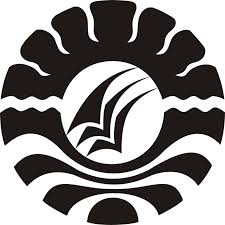 SKRIPSIPENGELOLAAN TAMAN BACA MASYARAKAT DI RUMAH BELAJAR AN-NUUR BINAAN SKB UJUNG PANDANG KOTA MAKASSARFASRIANI S.JURUSAN PENDIDIKAN LUAR SEKOLAHFAKULTAS ILMU PENDIDIKANUNIVERSITAS NEGERI MAKASSAR2016 PENGELOLAAN TAMAN BACA MASYARAKAT DI RUMAH BELAJAR AN-NUUR BINAAN SKB UJUNG PANDANGKOTA MAKASSARSKRIPSIDiajukan untuk Memenuhi Sebagian Persyaratan Guna Memperoleh Gelar Sarjana Pendidikan pada Jurusan Pendidikan Luar Sekolah Fakultas Ilmu Pendidikan Universitas Negeri MakassarOleh :FASRIANI S.NIM : 1242045019JURUSAN PENDIDIKAN LUAR SEKOLAHFAKULTAS ILMU PENDIDIKANUNIVERSITAS NEGERI MAKASSAR2016KEMENTERIAN RISET, TEKNOLOGI DAN PENDIDIKAN TINGGI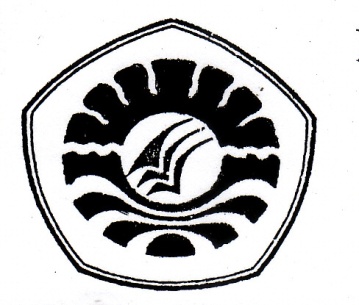 UNIVERSITAS NEGERI MAKASSAR (UNM)FAKULTAS ILMU PENDIDIKANJURUSAN PENDIDIKAN LUAR SEKOLAHJalan : Tamalate I Tidung Makassar Kode Pos 90222Telp. (0411) 884457 Fax (0411) 883076Laman: www.unm.ac.idPERSETUJUAN PEMBIMBINGSkripsi dengan judul Pengelolaan Taman Baca Masyarakat di Rumah Belajar An-Nuur Binaan SKB Ujung Pandang Kota Makassar.Atas nama:Nama			: Fasriani S.Nim 			: 1242045019Jurusan 		: Pendidikan Luar SekolahFakultas		: Ilmu PendidikanSetelah diperiksa dan diteliti, naskah skripsi ini telah memenuhi syarat untuk diujikan.Makassar,  Juli 2016Pembimbing I ;					Pembimbing II;Suardi, S.Pd, M.Pd					Drs. H. Alimin Umar, M.Pd. NIP. 19740501 200501 1 003				NIP. 19521020 198003 1 001				Disyahkan :Ketua Jurusan PLS FIP UNMProf.Dr.H. Syamsul Bakhri Gaffar, M.SiNIP. 19541203 198003 1 001PERNYATAAN KEASLIAN SKRIPSISaya yang bertanda tangan di bawah ini:Nama			:  FASRIANI S.Nim 			: 1242045019Jurusan 		: Pendidikan Luar SekolahJudul Skripsi	: Pengelolaan Taman Baca Masyarakat An-NuurBinaan SKB Ujung Pandang Kota Makassar.Menyatakan dengan sebenarnya bahwa skripsi yang saya tulis ini benar merupakan hasil karya saya sendiri dan bukan pengambil alihan tulisan dan pikiran orang lain yang saya akui sebagai hasil atau pikiran sendiri. Apabila dikemudian hari terbukti atau dibuktikan bahwa skripsi ini hasil jiblakan, maka saya bersedia menerima sanksi atas perbuatan tersebut sesuai ketentuan yang belaku.Makassar,       Juni   2016Yang membuat pernyataanFasriani S.MOTTORAILAH ILMU DAN UNTUK MERAIH ILMU BELAJARLAH UNTUK TENANG DAN SABAR							( Umar Bin Khattab )Kuperuntukkan karya ini sebagai tanda terima kasih kepada Keluarga besar, dan terutama kepada orang tua terutama ibu yang senantiasa memberikan do’a dan dukungannya dalam menyelesaikan skripsi ini. Semoga KITA semua dilimpahkan RahmatNya dan RidhoNya.. Amin Ya Rabbal Alamin...ABSTRAKFasriani. 2016, Pengelolan Taman Baca An – Nuur Binaan SKB Ujung Pandang Kota Makassar. Skripsi dibimbing oleh Dra.Istiyani Idrus, M.Si. Selaku pembimbing I dan Drs.M.Ali Latif  Amri, M.Pd Selaku pembimbing II. Jurusan Pendidikan Luar Sekolah Fakultas Ilmu Pendidikan Universitas Negeri Makassar.Penelitian ini mendeskripsikan tentang Penglolan Taman Baca Masyarakat Belajar  An–Nuur Binaan SKB Ujung Pandang Kota Makassar. Fokus masalah dalam  penelitian ini untuk mengetahui bagaimana Pengelolaan Taman Baca An–Nuur Binaan SKB Ujung Pandang Kota Makassar. Penelitian ini menggunakan pendekatan metode penelitian kualitatif dan jenis penelitian deskriptif. Subjek pada penelitian adalah  ketua pengelola 1 orang, tenaga administrasi 1 orang, tenaga sukarela 1 orang, pengunjung TBM 5 orang. Data dikumpulkan dengan menggunakan teknik observasi, wawancara dan dokumentasi. Data diolah dengan menelaah seluruh data, reduksi data dan verifikasi data. Kesimpulan hasil penelitian ini yaitu: Dalam Pengelolan Taman Baca Masyarakat diperlukan kreatifitas serta inovasi dalan pengelolaannyasehingga Taman Baca Masyarakat tersebut dapat berkembang seperti perpustakaan modern pada umumnya, adapaun pembinaan maupun pengembangan yang dilakukan pemerintah setempat belum dilakukakan secara maksimal sehingga Taman baca yang kita harapkan belum tercapai.PRAKATAPuji syukur penulis panjatkan ke Hadirat Allah SWT, atas berkat Rahmat dan Hidayah-Nya, sehingga penulis mampu menyelesaikan skripsi ini dengan judul Pengelolan Taman Baca Masyarakat Dirumah Belajar An–Nuur Binaan SKB Ujung Pandang Kota Makassar. Skripsi ini diajukan guna memenuhi syarat memperoleh gelar Sarjana Pendidikan pada jurusan Pendidikan Luar Sekolah, fakultas Ilmu pendidikan di Universitas Negeri Makassar. Sebagai ummatnya penulis mengirimkan Salam dan shalawat kepada Rasullah Muhammad SAW, agar penulis selalu setia pada ajarannya.Dalam penyusunan skripsi, penulis  mengalami kesulitan baik pada proses pengumpulan bahan pustaka,  pelaksanaan penelitian, maupun dalam penyusunannya. Namun berkat bimbingan dan dorongan dari berbagai pihak, maka kesulitan  yang ada dapat diatasi dengan  baik . Oleh karena itu penulis menyampaikan  ucapan terima kasih kepada  Dra.Istiyani Idrus, M.Si sebagai pembimbing I dan Drs.M.Ali Latif  Amri, M.Pd sebagai pembimbing II yang senantiasa meluangkan waktunya dalam memberikan saran dan masukan pada penyusunan skripsi ini.Selanjutnya ucapan terima kasih yang sebesar-besarnya kepada semua pihak atas bantuannya baik berupa materil  dan no materil, penulis menyampaikan dengan rasa hormat kepada:Prof.Dr.Husain Syam, M.Tp. Selaku Rektor Universitas Negeri Makassar, yang telah memberikan peluang untuk mengikuti proses perkulihan di jurusan Pendidikan Luar Sekolah Fakultas Ilmu Pendidikan.Dr.Abdullah Sinring, M.Pd selaku Dekan Fakultas Ilmu Pendidikan Universitas Negeri Makassar, yang telah memfasilitasi layanan akademik, administrasi kemahasiswaan selama proses pendidikan dan penyelesaian studi.Prof.Dr.H.M.Syamsul Bakhri Gaffar,M.Si selaku ketua jurusan Pendidikan Luar Sekolah Fakultas Ilmu Pendidikan Universitas Negeri Makassar, yang penuh dengan perhatian memberikan bimbingan dan memfasilitasi penulis selama proses perkulihan.Drs.M.Ali Latif Amri, M.Pd selaku ketua panitia program Mahasiswa Konversi Jurusan Pendidikan Luar Sekolah Fakultas Ilmu Pendidikan yang senantiasa meluangkan waktunya memotivasi dan bimbingan kepada penulis.Dra.Istiyani Idrus, M.Si selaku pembimbing I, yang  yang senantiasa meluangkan waktunya untuk membimbing, memberikan masukan kepada penulis dalam penyelesaian penyusunan skripsi ini.Drs. M.Ali Latif Amri. M.Pd selaku pembimbing II dan selaku sekertaris panitia program Mahasiswa Konversi Jurusan Pendidikan Luar Sekolah Fakultas Ilmu Pendidikan yang senantiasa meluangkan waktunya memotivasi dan bimbingan kepada penulis.Segenap dosen Pendidikan Luar Sekolah Jurusan Pendidikan Luar Sekolah Fakultas Ilmu Pendidikan Universitas Negeri Makassar, yang telah memberikan ilmu pengetahuan selama penulis menjalani perkuliahan sampai menyelesaikan penulisan skripsi ini.Segenap dosen penguji skripsi yang telah memeriksa dengan teliti skripsi ini sehingga penulis mendapatkan masukan dan memperbaiki kesalahan yang ditemukan dalam penyusunan skripsi ini.Drs. H.Alimin Umar, M.Pd  yang senantiasa memberikan masukan tentang cara penulisan skripsi ini.Hasmanto, S.Pd yang dengan senang hati memberikan bantuan layanan administrasi perkulihan dan persyaratan skripsi ini.Kepala UPTD Sanggar Kegiatan Belajar (SKB)  Ujung Pandang,  Muhammad Fahruddin, S.Pd., M.Pd. yang memberi izin untuk melakukan penelitian. Faisal Salaman  selaku ketua pengelola TBM An-Nuur Kota Makassar yang senantiasa meluangkan waktunya dalam melaksanakan penelitian.Kepada orangtua, kelurga dan teman – teman yang senantiasa memberikan dorongan selama melanjutkan studi pada perguruan tinggi UNM.	Akhirnya hanya kepada Allah Subhanahu Wataalah, penulis memohon semoga berkah dan Rahmat-Nya serta limpahan pahala yang berlipat ganda selalu tercurahkan kepada kita, serta usaha-usaha yang dilakukan mendapatkan berkahNya.  Aamiin...Makassar,   2016FASRIANI S.DAFTAR ISIDAFTAR GAMBARDAFTAR TABELDAFTAR LAMPIRANHALAMAN SAMPUL ……………………………………………………...HALAMAN SAMPUL ……………………………………………………...HALAMAN SAMPUL ……………………………………………………...iPERSETUJUAN PEMBIMBING …………………………………………...PERSETUJUAN PEMBIMBING …………………………………………...PERSETUJUAN PEMBIMBING …………………………………………...iiPENGESAHAN UJIAN SKRIPSI …………………………………………..PENGESAHAN UJIAN SKRIPSI …………………………………………..PENGESAHAN UJIAN SKRIPSI …………………………………………..iiiPERNYATAAN KEASLIAN SKRIPSI …………………………………….PERNYATAAN KEASLIAN SKRIPSI …………………………………….PERNYATAAN KEASLIAN SKRIPSI …………………………………….ivMOTTO ……………………………………………………………………...MOTTO ……………………………………………………………………...MOTTO ……………………………………………………………………...vABSTRAK …………………………………………………………………..ABSTRAK …………………………………………………………………..ABSTRAK …………………………………………………………………..viPRAKATA …………………………………………………………………..PRAKATA …………………………………………………………………..PRAKATA …………………………………………………………………..viiDAFTAR ISI ………………………………………………………………...DAFTAR ISI ………………………………………………………………...DAFTAR ISI ………………………………………………………………...xDAFTAR GAMBAR ………………………………………………………..DAFTAR GAMBAR ………………………………………………………..DAFTAR GAMBAR ………………………………………………………..xiiDAFTAR TABEL …………………………………………………………...DAFTAR TABEL …………………………………………………………...DAFTAR TABEL …………………………………………………………...xiiiDAFTAR LAMPIRAN ……………………………………………………..DAFTAR LAMPIRAN ……………………………………………………..DAFTAR LAMPIRAN ……………………………………………………..xivBAB IPENDAHULUAN Konteks Penelitian …………………………………….1Focus Masalah ………………………………………..5Tujuan Penelitian ……………………………………...6Manfaat Penelitian …………………………………….6BAB IIKAJIAN PUSTAKA DAN KERANGKA PIKIRTinjauan pustaka ………………………………………7Pengelolaan TBM ………………………………….7Sistem Pelayanan Taman Baca Masyarakat ……….17Sumber Dana Taman Baca Masyarakat …………...19Kerangka Pikir ………………………………………...21BAB IIIMETODE PENELITIANPendekatan dan Jenis Penelitian ………………………23Fokus Penelitian ………………………………………23Subjek Penelitian ……………………………………...25Kehadiran penelitian …………………………………..25Lokasi Penelitian ………………………………………25Sumber Data Penelitian ………………………………..26Prosedur Pengumpulan Data …………………………..26Analisis Data …………………………………………..28Pengecekan Keabsahan Data ………………………….29BABIVHASIL PENELITIAN DAN PEMBAHASANHasil penelitian ………………………………………..30Pembahasan Hasil Penelitian ………………………….43BABVKESIMPULAN DAN SARAN Kesimpulan ……………………………………………47Saran …………………………………………………..48DAFTAR PUSTAKA ………………………………………………………..DAFTAR PUSTAKA ………………………………………………………..DAFTAR PUSTAKA ………………………………………………………..50LAMPIRANLAMPIRANLAMPIRANNo.Judul GambarJudul GambarHal.1.Gambar 2.1Kerangka Pikir ………………………………….222.Gambar 4.1Struktur Organisasi TBM An-Nuur …………….33No.Judul TabelJudul TabelHal.1.Tabel 4.1Daftar Susunan Pengelola TBM An-Nuur …………322.Tabel 4.2Daftar Nama Pengunjung pada TBM An-Nuur ……333.Tabel 4.3Informasi Mengenai Informan dari Pengelola dan Pengunjung TBM …………………………………..34No.Judul LampiranJudul LampiranHal.1.Lampiran 1Kisi-kisi Instrumen Penelitian ……………………522.Lampiran 2Instrument Observasi ……………………………..533.Lampiran 3Hasil observasi oleh pengunjung TU …………….554.Lampiran 4Hasil Observasi oleh Pengunjung MA …………...575.Lampiran 5Hasil Observasi oleh Pengunjung SA ……………596.Lampiran 6Hasil Observasi oleh Pengunjung DT ……………617.Lampiran 7Hasil Observasi oleh Pengunjung SP …………….638.Lampiran 8Hasil Observasi oleh Pengelola FI ……………….659.Lampiran 9Hasil Observasi oleh Tenaga Administrasi FZ …...6710.Lampiran 10Hasil Observasi oleh Tenaga Sukarela FM ………6911.Lampiran 11Pedoman Wawancara …………………………….7112.Lampiran 12Hasil Wawancara Pengunjung TU ……………….7213.Lampiran 13Hasil Wawancara Pengunjung MA ………………7314.Lampiran 14Hasil Wawancara Pengunjung AS ……………….7415.Lampiran 15Hasil Wawancara Pengunjung DT ……………….7516.Lampiran 16Hasil Wawancara Pengunjung SP ………………..7617.Lampiran 17Hasil Wawancara Pengelola FI …………………..7718.Lampiran 18Hasil Wawancara Tenaga Administrasi ………….7919.Lampiran 19Hasil Wawancara Tenaga Sukarela ………………8020.Lampiran 20Dokumentasi Penelitian …………………………..81